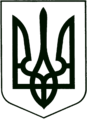 УКРАЇНА
МОГИЛІВ-ПОДІЛЬСЬКА МІСЬКА РАДА
ВІННИЦЬКОЇ ОБЛАСТІВИКОНАВЧИЙ КОМІТЕТ                                                           РІШЕННЯ №310Від 26.10.2023р.                                              м. Могилів-ПодільськийПро надання висновку про доцільність позбавлення батьківських правКеруючись ст. 34 Закону України «Про місцеве самоврядування в Україні», відповідно до ст.ст. 19, 141, 150, 151, 152, 155, 164 Сімейного кодексу України, Закону України «Про органи і служби у справах дітей та спеціальні установи для дітей», постанови Кабінету Міністрів України від 24.09.2008 року №866 «Питання діяльності органів опіки та піклування, пов’язані із захистом прав дітей», розглянувши матеріали, що надійшли до служби у справах дітей міської ради, з метою забезпечення прав, свобод та законних інтересів дітей, -виконком міської ради ВИРІШИВ:1. Надати висновок про доцільність позбавлення батьківських прав,    ________________________, ____________ року народження, відносно її малолітньої дитини, ________________, ____________ року народження, згідно з додатком, що додається.2. Контроль за виконанням даного рішення покласти на заступника   міського голови з питань діяльності виконавчих органів Слободянюка М.В..      Міський голова                                                         Геннадій ГЛУХМАНЮК                                                                                               Додаток 			                                                      до рішення виконавчого                                                                                     комітету міської ради                                                                                     від 26.10.2023 року №310Висновокоргану опіки та піклування при виконавчому комітеті Могилів-Подільської міської ради про доцільність позбавлення батьківських правСлужбою у справах дітей Могилів-Подільської міської ради розглянуто та вивчено документи, представлені громадянином, _________________, який виховує малолітнього сина, ___________________, ___________ року народження, щодо позбавлення батьківських прав його матері, ______________________.Встановлено, що громадяни, ____________________ та _____________________, з ______ року проживали у незареєстрованому шлюбі. ____________ року в них народився син, _____________________. Сімейне життя не склалося та у 2016 році спільне проживання було припинено, малолітній син залишився проживати біля батька та бабусі.              ____________ року на засіданні комісії з питань захисту прав дитини     розглядалось питання щодо надання висновку про доцільність/недоцільність  позбавлення батьківських прав гр. _______________________, запрошувались батьки дитини, однак, гр. _______________________ не з’явилась та не була повідомлена про дату та місце засідання комісії, так як місце її проживання невідоме. Зі слів батька дитини, гр. ______________________, до війни виїхала за кордон, з соціальних мереж стало відомо, що вона перебуває у Румунії. На адвокатський запит від ___________ року №_____ Адміністрацією Держприкордонслужби повідомлено, що наявна запитувана інформація, без особистої письмової згоди особи, може бути надана на виконання відповідного судового рішення. Могилів-Подільським РВП ГУНП у Вінницькій області на адвокатський запит від 19.09.2023 року повідомлено, відповідно до ч. 2 ст. 16 Закону України «Про захист персональних даних» від 01.06.2010 року надати інформацію про місцезнаходження гр. __________, ___________ року народження, не представляється можливим.Також батько повідомив, що мати дитини, _________________________, жодних батьківських обов’язків відносно дитини не виконує, не цікавиться її станом здоров’я та навчанням, не приймає участі у вихованні, не піклується її матеріальним становищем, байдужа до його життя. Дитина з батьком і бабусею проживає вже сім років.  Відповідно до психолого-педагогічної характеристики учня ___ класу Ліцею №__ м. Могилева-Подільського, _______________, хлопчик проживає з батьком та бабусею, стосунки у сім’ї доброзичливі, матеріальні та моральні потреби учня забезпечуються на достатньому рівні. Батько бере активну участь у навчанні та вихованні учня. Підтримує зв’язок з класним керівником, відвідує батьківські збори.            Відповідно до довідки від ____________ року №_____________, виданої КНП «Могилів-Подільський міський Центр первинної медико-санітарної допомоги» Могилів-Подільської міської ради, дитина, __________________, ______________ року народження, задекларований у сімейного лікаря, ________________. Законним представником дитини (довірена особа) є його батько, ________________, ____________ року народження, який останній раз відвідував сімейного лікаря з дитиною, зазвичай лікаря з дитиною відвідує сестра батька.           Відповідно до довідки від ___________ року №____, виданої головою квартального комітету №___ «Центр», _______________, ___________ року народження, проживає та зареєстрований по вул. ______________, буд. ___, кв. ___ м. Могилева-Подільського Вінницької області. Його син, _____________, __________ року народження проживає разом з ним та знаходиться на його утриманні.           Комісією з представників служби у справах дітей міської ради, _______________ року здійснено обстеження житлово-побутових умов проживання батька та дитини, та встановлено, що ___________________, разом зі своїм батьком проживає у квартирі зі всіма зручностями та комунікаціями за адресою: Вінницька область, м. Могилів-Подільський, вул. ___________, буд. ___, кв. __, яка складається з чотирьох кімнат, коридору, кухні, ванної кімнати. В квартирі чисто, зроблено косметичний ремонт, наявні меблі та побутова техніка. Для хлопчика відведена окрема кімната, облаштована всім необхідним для повноцінного розвитку та проживання.           Відповідно до оцінки потреб Могилів-Подільського міського територіального центру соціального обслуговування (надання соціальних послуг) потреби дитини, ___________________, задовольняються у повній мірі. Батько дитини, належним чином виконує батьківські обов’язки, хлопчик забезпечений усім необхідним для проживання та розвитку. Відповідно до положень статті 150 Сімейного кодексу України батьки зобов’язані піклуватися про здоров’я дитини, її фізичний, духовний та моральний розвиток, забезпечити здобуття дитиною повної загальної середньої освіти, готувати її до самостійного життя. Передача дитини на виховання іншим особам не звільняє батьків від обов’язку батьківського піклування щодо неї.Статтею 12 Закону України «Про охорону дитинства» передбачено, що на кожного з батьків покладається однакова відповідальність за виховання, навчання і розвиток дитини. Батьки, або особи, які їх замінюють, мають право і зобов’язані виховувати дитину, піклуватися про її здоров’я, фізичний, духовний і моральний розвиток, навчання, створювати належні умови для розвитку її природних здібностей, поважати гідність дитини, готувати її до самостійного життя та праці.Ухилення батьків від виконання своїх обов’язків має місце, коли вони  не піклуються про фізичний і духовний розвиток дітей, їх навчання,  підготовку до самостійного життя, зокрема: не забезпечують необхідного харчування, медичного догляду, лікування дітей, що негативно впливає на їх фізичний розвиток, як складову виховання; не спілкуються з дітьми в обсязі,  необхідному для їх нормального самоусвідомлення; не надають дітям   доступу до культурних та інших духовних цінностей; не сприяють засвоєнню ними загальновизнаних норм моралі; не виявляють інтересу до їх внутрішнього світу; не створюють умов для отримання ними освіти. 
          Зазначені фактори, як кожен окремо, так і в сукупності, можна 
розцінювати, як ухилення від виховання дітей лише за умови винної поведінки батьків, свідомого нехтування ними своїми обов’язками.          Виходячи з вищенаведеного та з метою захисту прав та інтересів дитини, і так як, гр. ____________________, тривалий час не виконувала своїх батьківських обов’язків та участі у вихованні дитини не приймала, долею, життям, навчанням, станом здоров’я не цікавилась, виконавчий комітет Могилів-Подільської міської ради, як орган опіки та піклування, вважає за доцільне позбавлення батьківських прав, гр. __________________________, ___________ року народження, відносно її малолітньої дитини, _________________, _______________ року народження.     Перший заступник міського голови                                    Петро БЕЗМЕЩУК         